Community Annex C	Cape Lookout State Park1	Community Overview	22	Existing Evacuation Facilities Analysis	23	Evacuation Improvements Project Identification	63.1	Wayfinding	63.2	Planning	73.3	Construction	71	Community OverviewCape Lookout State Park is a popular campground and day-use area within the Oregon State Parks system. With capacity of over 170 tent sites, 38 full-hookup sites, and 13 yurts, the park is often at full capacity during the summer months. Cape Lookout is situated to the south end of Netarts and is surrounded by the Pacific Ocean directly to the west and Netarts Bay and Whiskey Creek Rd to the east. 2	Existing Evacuation Facilities AnalysisTsunami Wave Arrival TimeIn the XXL scenario, waves will begin to arrive at the beach and western extents of the spit in approximately 20 minutes after the earthquake begins. The wave crosses the area fairly uniformly from west to east, entirely inundating Netarts Spit. The wave will continue across Netarts Bay and arrive at the eastern most area of the inundation zone 25-26 minutes after the earthquake begins. It should be noted that Cape Lookout State Park south of Cape Lookout Viewpoint is entirely outside of the inundation zones due to the presence of high cliffs. See Appendix B for maps.Existing Evacuations Routes and SignageThe TEFIP relies on the presence of existing infrastructure and signage to inform improvement planning. While most of the existing signage is accurate, several communities have infrastructure and signage that is either inaccurate or requiring enhancement. It is recommended that all existing signage at Cape Lookout State Park be revisited, as it is designed for vehicle traffic, and should be aligned with the working assumption that evacuees should expect to evacuate on foot. The area has existing signage at the following locations (see Figure 1 for location of signs plotted on map):Figure 1	Existing Evacuation Signage 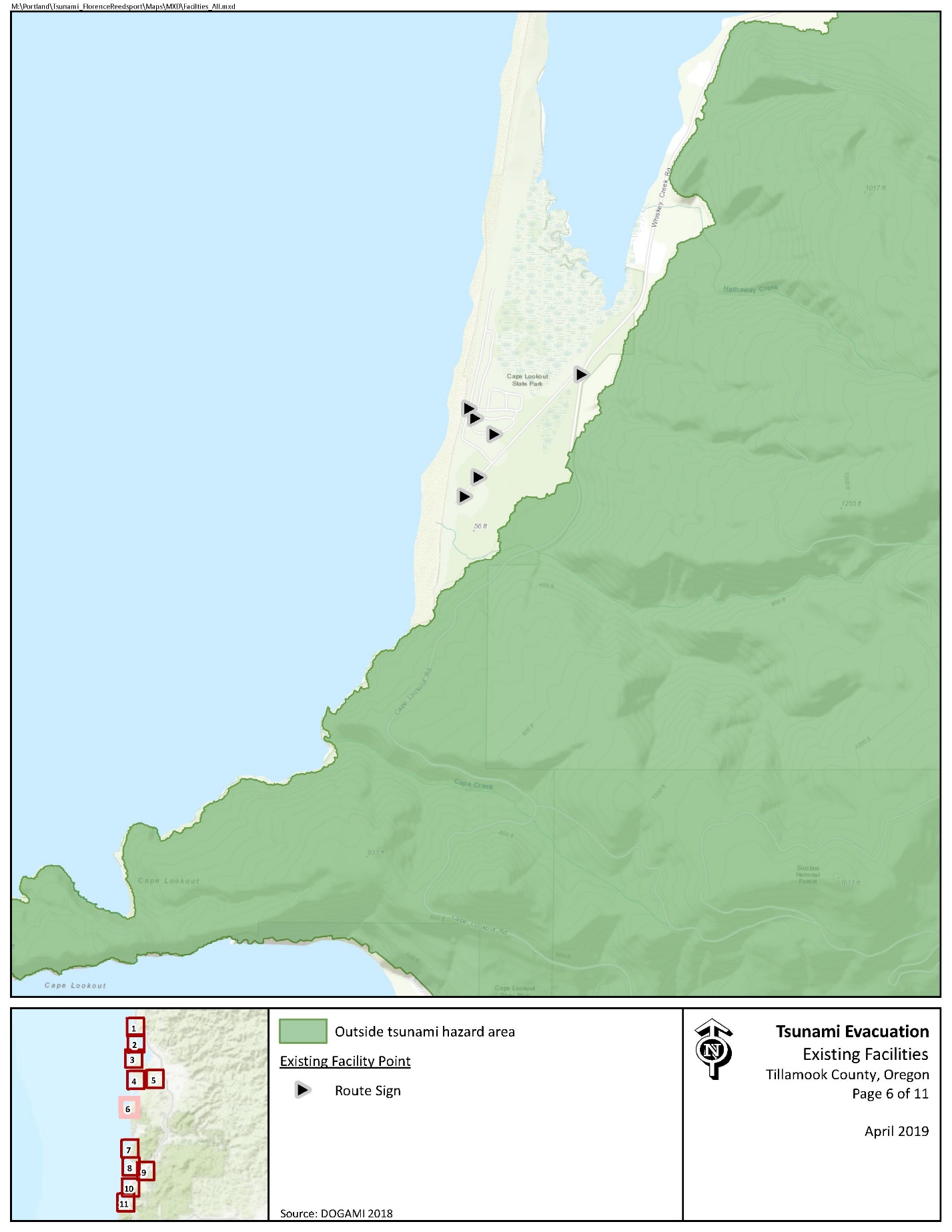 Evacuation SpeedsEvacuation speeds required to reach safety range a walk to fast walk in much of the day-use and campground facilities. In addition, run, sprint, and even unlikely to survive areas exist along Netarts Spit and along the coastline. Figure 2	Minimum Walking Speeds 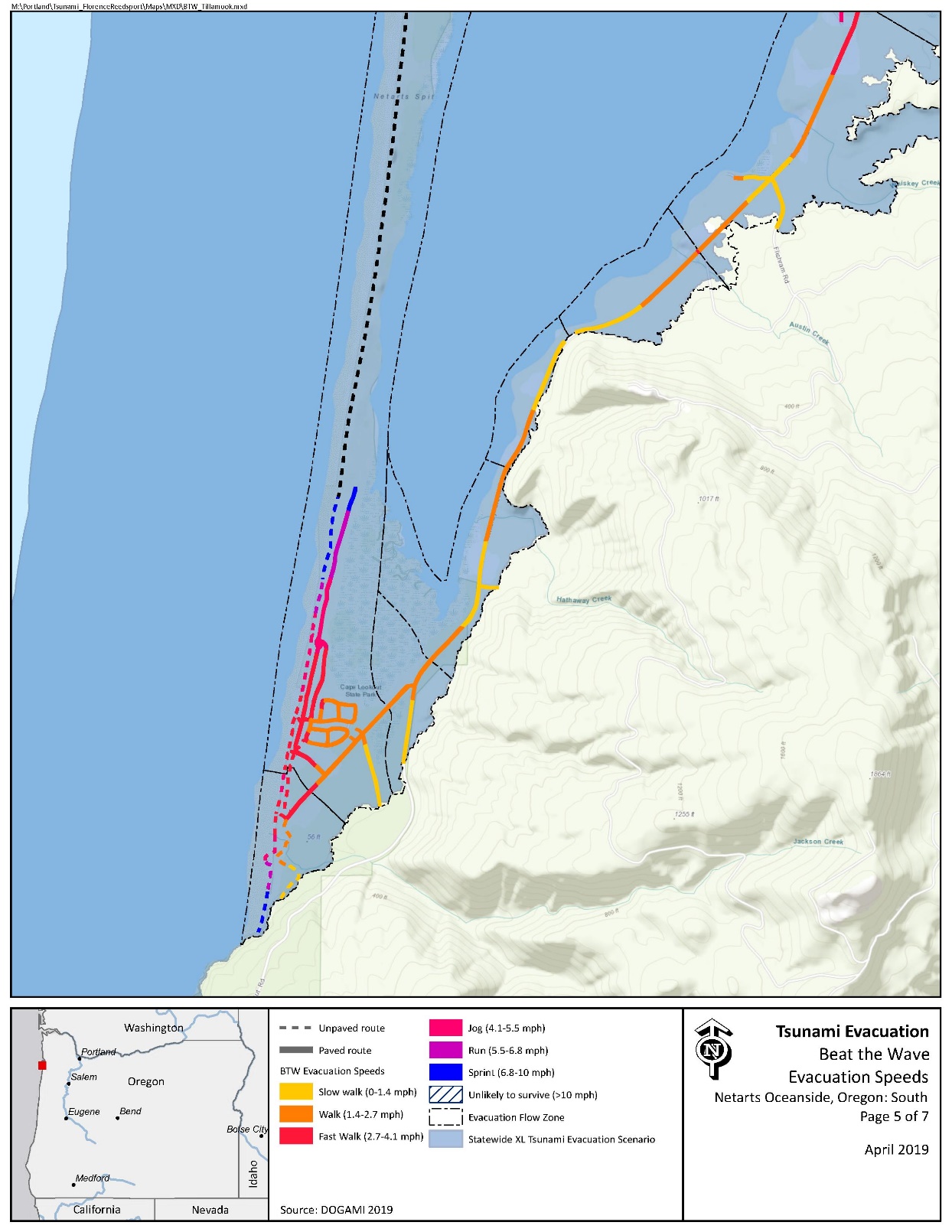 Critical FacilitiesThere are no critical facilities located within this area. ConclusionsExisting evacuation signage is largely devoted to route signage along the campground vicinity. No maps or other supporting infrastructure were identified. In addition, existing signage has been oriented around vehicular-based evacuations and should be replaced with updated signage to support foot-based evacuation along the shortest travelable routes. 3	Evacuation Improvements Project Identification 3.1	WayfindingThe following wayfinding projects have been grouped together under a singular problem statement, as they all attempt to solve a similar issue. Problem Statement: Limited existing signage and knowledge of priority evacuation routes may present difficulty to residents and visitors in evacuating from the inundation zone. Prioritized Project Alternatives: Potential Funding Sources: Wayfinding projects can often be implemented at minimal cost by utilizing existing, ineffectively-placed signage. However, the NOAA/NWS National Tsunami Hazard Mitigation Program (NTHMP) also provides grants to fund projects throughout coastal communities. In addition, as the area is owned by the State, Oregon State Parks may be able to provide project funding. Project Beneficiaries: Wayfinding projects generally support all stakeholders in helping to promote an efficient evacuation process. In particular, campers and day-use visitors benefit from the presence of maps and route signs to institutionalize knowledge among groups that may not be as familiar with tsunami risks. 3.2	PlanningProblem Statement: Existing signage throughout Cape Lookout State Park is inadequate and oriented around vehicular evacuations. Prioritized Project Alternatives: As this location is State land, coordination is required between Tillamook County and Oregon State Parks to update signage and enhance public awareness and education. It is recommended that Tillamook County establish a working group with Oregon State Parks to determine opportunities to enhance evacuation infrastructure throughout the area. 3.3	ConstructionTypeDescriptionLocationRoute SignExisting route sign at southern extent of day-use parking lot pointing north toward Whiskey Creek Rd.45.36055, -123.97Route SignExisting route sign in day-use parking lot pointing north toward Whiskey Creek Rd. 45.36151, -123.969Route SignThe campground site contains numerous signs directing evacuees in a circular motion around the parking lot’s one-way traffic. 45.36363, -123.968Route SignExisting route sign at camp entrance pointing south on Whiskey Creek Rd. 45.3666, -123.962Project IDTypeDescriptionLocationPriorityPotential Project PartnersEstimated Cost1221Blue LineExisting route signage directs evacuees south on Whiskey Creek Rd but does not indicate the location of high ground. It is recommended that a Blue Line or “Leaving Zone” sign be placed on Whiskey Creek Rd outside of the inundation zone.45.362838, -123.962904HighOregon State Parks, County Community Development, DLCD$138.80 per sign plus labor and installation costs1621Route SignAn existing trail exists on the campground access road approximately 0.2 miles from Whiskey Creek Rd. It is recommended that route signage be placed directing evacuees along the trail to high ground at the Blue Line identified in Project 1221. 45.363991, -123.965876HighOregon State Parks, County Community Development, DLCD$61 per sign and arrow plus labor and installation costs4816MapAn existing “Tsunami Hazard Area” sign exists at beach access within the campground. It is recommended that a tsunami inundation zone map be placed at the beach access to improve local awareness.45.363418, -123.970318HighOregon State Parks, County Community Development, DLCD$5,000 per sign1Route SignAn existing trail exists at the eastern edge of the campground that would allow for enhanced evacuation effectiveness. It is recommended that route signage be re-oriented around this location. 45.365137, -123.966241HighOregon State Parks, County Community Development, DLCD$61 per sign and arrow plus labor and installation costs560MapIt is recommended that a tsunami inundation zone map be placed at the Cape Lookout Picnic Shelter to improve local awareness.45.360244, -123.970755HighOregon State Parks, County Community Development, DLCD$5,000 per signProject IDTypeDescriptionLocationPriorityPotential Project PartnersPotential Funding SourcesEstimated Cost401Trail EnhancementHigh ground is relatively near to the day-use parking lot but is currently inaccessible due to heavy vegetation. It is recommended that a trail be established to cut through the vegetation toward Whiskey Creek Rd. 45.360000, -123.968909MediumOregon State ParksOregon State Parks, FEMA HMAPotentially minimal with in-kind labor and materials.